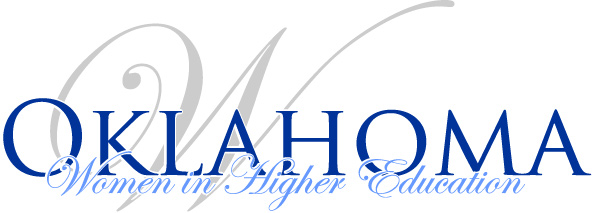 Board Meeting AgendaOctober 24, 20191 p.m. – 3:00 p.m.State Regents Offices – 3 South Conference RoomApproval of Minutes (September 2019)Review finance reportIA News – KimSponsorships – DebbieSponsor in name onlyUpdate on larger sponsorshipsReport status of Financial Audit – ShirleyJob Shadow – ShirleyReview Nomination form and Applications for open EB positions (Stephanie)Review communication for applications and nominations for: (Stephanie, Darla, Angel)GovernanceSpring Conference Chair(s)4 Year Tier RepresentativeSet date for review and selection of new EB members based on release of the nominations and applications. – KarenFall Conference Update (Stephanie & Darla)Turn in door prizes (if have any at this time)Other BusinessACE Conference March 14 – 16 registration is now open.Set next meeting date.Other